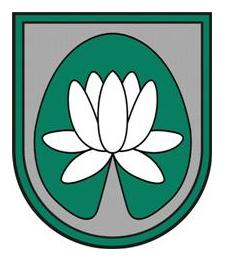 IEPIRKUMA„Sadales gāzes apgādes sistēmas pārbūve Attekas ielā 16”NOLIKUMSIdentifikācijas Nr.: ĀND 2017/90Ādažos2017Vispārējā informācijaIepirkuma identifikācijas numurs: ĀND 2017/90Pasūtītājs: Ādažu novada domePasūtītāja rekvizīti:Kontaktpersona: Rita Šteina, tālr.: 67996298, e-pasts: rita.steina@adazi.lv;Informācija par iepirkumuIepirkums tiek veikts atbilstoši Publisko iepirkumu likuma 9.panta nosacījumiem.Iepirkuma Nolikums un visa ar iepirkumu saistītā publiskojamā informācija ir brīvi pieejami Pasūtītāja mājas lapā internetā www.adazi.lv. Piedāvājuma iesniegšanas un atvēršanas vieta, datums, laiks un kārtībaPiedāvājums jāiesniedz līdz 2017.gada 18.jūlija plkst. 10:00, iesniedzot personīgi Ādažu novada domē, Ādažos, Gaujas ielā 33A, 306.kabinetā (Kanceleja) 3.stāvā, vai atsūtot pa pastu. Pasta sūtījumam jābūt nogādātam norādītajā adresē līdz augstākminētajam termiņam.Piedāvājumi, kas iesniegti pēc šajā Nolikumā noteiktā piedāvājumu iesniegšanas termiņa, netiks izskatīti un neatvērtā veidā tiks atdoti atpakaļ Pretendentam.Iepirkuma piedāvājumu vērtēšana notiek slēgtās komisijas sēdēs.Piedāvājuma noformēšanaPiedāvājums iesniedzams aizlīmētā, aizzīmogotā iepakojumā – 3 (trīs) eksemplāros (viens oriģināls un divas kopijas), klāt pievienojot arī visa piedāvājuma elektronisko versiju elektroniskajā datu nesējā, tostarp finanšu piedāvājumu Excel formātā. Uz piedāvājuma iepakojuma jābūt šādām norādēm:pasūtītāja nosaukums un adrese;Iepirkuma nosaukums un identifikācijas numurs;Atzīme „Neatvērt līdz 2017.gada 18.jūlija plkst. 10:00”;Katrs piedāvājuma eksemplāra sējums sastāv no trim daļām:pretendenta atlases dokumenti, ieskaitot pieteikumu dalībai iepirkumā;tehniskais piedāvājums vienā vai abās iepirkuma lotēs;finanšu piedāvājums vienā vai abās iepirkuma lotēs.Visas piedāvājuma daļas iesienamas vienā sējumā. Dokumentiem jābūt cauršūtiem vai caurauklotiem. Auklu gali jāpārlīmē un jābūt norādei par kopējo lappušu skaitu piedāvājumā. Lapas jānumurē un tām jāatbilst satura rādītājam. Piedāvājums jāievieto 4.1.punktā minētajā iepakojumā.Piedāvājumā iekļautajiem dokumentiem jābūt skaidri salasāmiem, bez labojumiem. Piedāvājums jāsagatavo latviešu valodā. Ja Pretendents iesniedz dokumentu kopijas, tās jāapliecina normatīvajos aktos noteiktajā kārtībā. Pretendents iesniedz parakstītu piedāvājumu. Ja piedāvājumu iesniedz personu grupa, pieteikumu paraksta visas personas, kas ietilps personu grupā. Ja piedāvājumu iesniedz personu grupa vai personālsabiedrība, piedāvājumā papildus norāda personu, kas iepirkumā pārstāv attiecīgo personu grupu vai personālsabiedrību, kā arī katras personas atbildības sadalījumu. Komisija pieņem izskatīšanai tikai tos Pretendentu iesniegtos piedāvājumus, kas noformēti tā, lai piedāvājumā iekļautā informācija nebūtu pieejama līdz piedāvājuma atvēršanas brīdim. Iesniegtie piedāvājumi ir Pasūtītāja īpašums un netiks atdoti atpakaļ Pretendentiem.Informācija par iepirkuma priekšmetuIepirkuma priekšmets ir Ādažu sporta centra remontdarbi. Sadales gāzes apgādes sistēmas pārbūve Attekas ielā 16, Ādažos (Jaunās skolas gāzes vada pārlikšana).Iepirkums nav sadalīts lotēs.Pretendentiem ir jāiesniedz piedāvājums par visu darbu apjomu.Darbu izpildes termiņš – saskaņā ar Tehnisko specifikāciju. Kvalifikācijas prasības:Pretendents, personālsabiedrības biedrs, personu apvienības dalībnieks (ja piedāvājumu iesniedz personālsabiedrība vai personu apvienība) vai apakšuzņēmējs (ja pretendents būvniecībai plāno piesaistīt apakšuzņēmēju), kas veiks būvniecību, ir reģistrējies komercdarbības veikšanai normatīvajos aktos noteiktajā kārtībā.Pretendents, personālsabiedrības biedrs, personu apvienības dalībnieks (ja piedāvājumu iesniedz personālsabiedrība vai personu apvienība) vai apakšuzņēmējs (ja pretendents būvniecībai plāno piesaistīt apakšuzņēmēju), kas veiks būvniecību, ir reģistrēts būvkomersantu reģistrā vai attiecīgā profesionālā reģistrā ārvalstīs, vai tam ir kompetentas institūcijas izsniegta licence, sertifikāts vai cits līdzvērtīgs dokuments, ja attiecīgās valsts normatīvie tiesību akti paredz profesionālo reģistrāciju, licences, sertifikāta vai citus līdzvērtīgu dokumentu izsniegšanu. Pretendentam iepriekšējo 5 (piecu) gadu laikā ir pozitīva pieredze līdzvērtīgu būvdarbu veikšanā – noslēgti un izpildīti vismaz 3 (trīs līgumi), kur katra līguma kopējā līgumcena ir vismaz pretendenta piedāvātās līgumcenas attiecīgajā iepirkumā apjomā un līguma priekšmets ir ārējās gāzes apgādes sistēmas izbūves vai pārbūves darbi.Pretendents Būvniecībā var nodrošināt sertificētu atbildīgo būvdarbu vadītāju, kurš iepriekšējo 5 (piecu) gadu laikā kā atbildīgais būvdarbu vadītājs ir vadījis vismaz 1 (viena) tāda būvdarbu līguma izpildi, kas atbilst nolikuma 6.3.punkta noteikumiem. Līgumiem, ar kuriem pretendents apliecina savu atbilstību šajā nodaļā minētajām prasībām, ir jābūt pilnībā pabeigtiem līdz piedāvājumu iesniegšanas termiņa beigām. Ja pretendentam vai tā apakšuzņēmējam, vai personai, uz kuras iespējām pretendents balstās, iepriekšējo 5 (piecu) gadu laikā ir pieredze būvdarbu līgumu izpildē, kuru pasūtītājs ir bijis Ādažu novada dome, papildus 6.3.punkta pieredzei pasūtītājs vērtēs arī sadarbību ar šo personu realizēto līgumu ietvaros. Šādā gadījumā pretendenta pieredze tiks atzīta par atbilstošu, ja tas vienlaikus atbildīs gan 6.3.punkta prasībām, gan tam būs bijusi pozitīva sadarbība izpildīto līgumu ietvaros ar Ādažu novada domi. Sadarbība tiks atzīta par pozitīvu, ja visi nolīgtie būvdarbi būs bijuši pabeigti līgumā noteiktajos termiņos un līgumi būs bijuši izpildīti kvalitatīvi. Pretendents var balstīties uz citu personu iespējām, lai apliecinātu, ka pretendenta kvalifikācija, tehniskās un profesionālās spējas atbilst Pretendenta kvalifikācijas prasībām tikai gadījumā, ja šīs personas tiek piesaistītas arī iepirkuma līguma izpildei un pretendents pierāda, ka viņa rīcībā, izpildot iepirkuma līgumu, būs nepieciešamie resursi.Kvalifikācijas dokumenti:Pretendenta pieteikums dalībai iepirkumā atbilstoši Nolikumam pievienotajai formai (atbilstoši B1 formai). Pieteikumu aizpilda arī visi personālsabiedrības biedri (ja piedāvājumu iesniedz personālsabiedrība) vai visi personu apvienības dalībnieki (ja piedāvājumu iesniedz personu apvienība), kā arī Personas, uz kuru iespējām pretendents balstās. Informācija par Pretendenta piedāvātajiem speciālistiem (skatīt B3 formu), piedāvāto speciālistu CV (skatīt B4 formu) un spēkā esošu būvprakses sertifikātu kopijas. Informācija par Pretendenta pēdējo 5 (piecu) gadu laikā realizētajiem līgumiem. Informācija sagatavojama saskaņā ar Nolikumam pievienoto formu (skatīt B2 formu), pievienojot pozitīvas pasūtītāju atsauksmes par katra nolikuma 6.3.punkta prasībām atbilstošā līguma izpildi.Ja pretendents balstās uz citu personu iespējām, lai apliecinātu, ka pretendenta kvalifikācija atbilst Pretendenta kvalifikācijas prasībām, un/vai Būvniecībai plāno piesaistīt apakšuzņēmējus, nododot tiem vairāk par 10% no līguma summas:visu apakšuzņēmējiem nododamo būvniecības darbu saraksts atbilstoši Apakšuzņēmējiem nododamo būvniecības darbu saraksta veidnei (B5 pielikums), Personas, uz kuras iespējām pretendents balstās, un apakšuzņēmēju, kura veicamo darbu vērtība ir vismaz 10 procenti no iepirkuma līguma summas, apliecinājums atbilstoši Personas, uz kuras iespējām pretendents balstās, apliecinājuma veidnei (B6 pielikums) par gatavību veikt Apakšuzņēmējiem nododamo būvdarbu sarakstā norādītos būvdarbus un/vai nodot pretendenta rīcībā Iepirkuma līguma izpildei nepieciešamos resursus, dokumentu vai dokumentus, kas apliecina Personas, uz kuras iespējām pretendents balstās, piedāvājuma dokumentus parakstījušās, kā arī kopijas un tulkojumus apliecinājušās personas tiesības pārstāvēt Personu, uz kuras iespējām pretendents balstās, iepirkuma ietvaros. Juridiskas personas pilnvarai pievieno dokumentu, kas apliecina pilnvaru parakstījušās paraksttiesīgās amatpersonas tiesības pārstāvēt attiecīgo juridisko personu.Tehniskais piedāvājumsTehniskais piedāvājums pretendentam jāsagatavo saskaņā ar Tehnisko specifikāciju (A pielikums), ievērojot Darba uzdevumu (B7 pielikums) un Tehniskā piedāvājuma sagatavošanas vadlīnijas (B8 pielikums). Finanšu piedāvājumsFinanšu piedāvājumā iesniedzamas aizpildītas Būvdarbu tāmes (A pielikums). Finanšu piedāvājuma cena un summas tāmēs ir jānorāda ar precizitāti – ne vairāk kā divas zīmes aiz komata. Excel programmā ir piemērojama ROUND funkcija ar precizitāti divas zīmes aiz semikola (ROUND (...;2). Piedāvājumu izvēles kritērijiKomisija slēgtā sēdē atver iesniegtos Piedāvājumus piedāvājumu iesniegšanas secībā.Piedāvājumu izvēles kritērijs – atbilstošs piedāvājums ar viszemāko cenu.Iepirkuma līgumsPasūtītājs slēgs ar izraudzīto lētāko Pretendentu iepirkuma līgumu, pamatojoties uz Pasūtītāja sagatavotu un ar Pretendentu saskaņotu līgumprojektu.Līgumprojekta noteikumi tiks sagatavoti saskaņā ar šī Iepirkuma noteikumiem.Līgumcenas samaksas nosacījumi – iespējams avanss līdz 20% apjomā, iesniedzot Eiropas Savienībā reģistrētas kredītiestādes vai apdrošināšanas sabiedrības avansa nodrošinājuma garantiju pieprasītā avansa apjomā. Atlikusī samaksa – 15 dienu laikā pēc parakstīta darbu pieņemšanas – nodošanas akta un rēķina saņemšanas.A pielikums: Tehniskā specifikācijaDARBA UZDEVUMSSaistītos dokumentus skatīt vietnē:https://failiem.lv/u/7jjgvvtqDarbu apjomus skatīt pievienotajā failā.B pielikums: Veidnes piedāvājuma sagatavošanaiB1 pielikums: Pieteikuma dalībai iepirkumā veidne1 pielikums: Pieteikuma veidnePieteikums dalībai iepirkumā Iepirkuma Identifikācijas Nr. ____Ādažu novada domes Iepirkuma komisijaiSaskaņā ar Nolikumu es apakšā parakstījies apliecinu, ka:___________________________ (pretendenta nosaukums) piekrīt Nolikuma noteikumiem un garantē Nolikuma un tā pielikumu prasību izpildi. Noteikumi ir skaidri un saprotami;Pievienotie dokumenti veido šo piedāvājumu.Ar šo apliecinām, ka visa piedāvājumā iesniegtā informācija ir patiesa.Kopējā piedāvājuma līgumcena: EUR_________ (____________________________________________) bez PVN.Z.v.B2 pielikums: Veikto būvdarbu saraksta veidneVEIKTO BŪVDARBU SARAKSTSPielikumā: Atsauksme Nr.1 no  ________________Atsauksme Nr.2 no ________________u.tt.B3 pielikums: Speciālistu saraksta veidneA: GALVENO SPECIĀLISTU SARAKSTSB4 pielikums: CV veidneUzvārds:Vārds:Izglītība:Valodu prasme: Uzrādīt valodas prasmes līmeni (skaitliskais vērtējums no 1 – teicami, līdz 5 - pamatzināšanas)Dalība profesionālās organizācijās:Citas prasmes: Pašreizējais amats un galveno darba pienākumu apraksts:Profesionālā pieredze:Profesionālās darbības laikā veiktie nozīmīgākie projekti:Es apņemos saskaņā ar <Pretendenta nosaukums, reģistrācijas numurs un adrese> (turpmāk – Pretendents) piedāvājumu <Pasūtītāja nosaukums, reģistrācijas numurs un adrese> rīkotā iepirkuma „<Iepirkuma nosaukums>” (id.Nr.<iepirkuma numurs>) kā <Speciālista specialitāte vai darbības joma>veikt <Speciālista izpildāmo darbu vai veicamo pasākumu apraksts>, gadījumā, ja Pretendentam tiek piešķirtas tiesības slēgt iepirkuma līgumu un iepirkuma līgums tiek noslēgts.[Ar šo apliecinām, ka nepastāv šķēršļi, kādēļ <vārds un uzvārds> nevarētu piedalīties <iepirkuma priekšmeta raksturojums> iepriekš minētajos laika posmos, gadījumā, ja Pretendentam tiek piešķirtas tiesības slēgt iepirkuma līgumu un iepirkuma līgums tiek noslēgts.B5 pielikums: Apakšuzņēmējiem nododamo būvniecības darbu saraksta veidneAPAKŠUZŅĒMĒJIEM NODODAMO BŪVNIECĪBAS DARBU SARAKSTSB6 pielikums: Personas, uz kuras iespējām pretendents balstās, un apakšuzņēmēja, kura veicamo darbu vērtība ir vismaz 10 procenti no iepirkuma līguma summas,apliecinājuma veidne<Pasūtītāja nosaukums><reģistrācijas numurs><adrese>PERSONAS, UZ KURAS IESPĒJĀM PRETENDENTS BALSTĀS, LAI APLIECINĀTU PRETENDENTA ATBILSTĪBU PRETENDENTA KVALIFIKĀCIJAS PRASĪBĀM, UN APAKŠUZŅĒMĒJA, KURA VEICAMO DARBU VĒRTĪBA IR VISMAZ 10 PROCENTI NO KOPĒJĀS IEPIRKUMA LĪGUMA SUMMASAPLIECINĀJUMSIepirkuma  „<Iepirkuma nosaukums>” (id.Nr.<iepirkuma identifikācijas numurs>) ietvarosAr šo <Personas, uz kuras iespējām pretendents balstās,/Apakšuzņēmēja nosaukums vai vārds un uzvārds (ja Persona, uz kuras iespējām pretendents balstās, ir fiziska persona), reģistrācijas numurs vai personas kods (ja Persona, uz kuras iespējām pretendents balstās, ir fiziska persona) un adrese>:apliecina, ka ir informēts par to, ka <Pretendenta nosaukums, reģistrācijas numurs un adrese> (turpmāk – Pretendents) iesniegs piedāvājumu <Pasūtītāja nosaukums, reģistrācijas numurs un adrese> (turpmāk – Pasūtītājs) organizētā iepirkumā „<Iepirkuma nosaukums>” (id.Nr.<iepirkuma identifikācijas numurs>)ietvaros; gadījumā, ja ar Pretendentu tiks noslēgts iepirkuma līgums, apņemas:[veikt šādus būvdarbus:<īss būvniecības darbu apraksts atbilstoši Apakšuzņēmējiem nododamo būvniecības darbu sarakstā norādītajam> un][nodot Pretendentam šādus resursus:<īss Pretendentam nododamo resursu (piemēram, finanšu resursu, speciālistu un/vai tehniskā aprīkojuma) apraksts>].B7 pielikums: Darba uzdevumsTehniskā piedāvājuma sagatavošanas vadlīnijasLai detalizēti varētu izvērtēt tehnisko piedāvājumu, Pretendentam jāiesniedz visa informācija, kas noteikta šajās vadlīnijās:Līguma izpildes organizatoriskā struktūra, norādot līguma īstenošanā iesaistītās puses, kā arī tehniskā personāla skaitu un to pienākumus.Darbu veikšanai izmantojamie mehānismi un iekārtas. Mehānismu un iekārtu saraksts jānoformē tabulas veidā, norādot, vai attiecīgais aprīkojums ir Pretendenta vai tā apakšuzņēmēja īpašums, vai tiek īrēts, izgatavošanas gadu, ražotāju un galvenos tehniskos parametrus. Detalizēts darba izpildes laika grafiks sasaistē ar finanšu plūsmu, nosakot izpildāmo darbu un veicamo pasākumu sākumu, beigas, ilgumu (pa nedēļām) un izmaksas, Būvdarbu vadītāja noslodzes laika grafiks, ievērojot pasūtītāju prasības un LR normatīvos tiesību aktus,Būvdarbu garantijas apraksts. Darbu organizācijas kārtība garantijas laikā, norādot detalizētu informāciju, kas atspoguļo darbu veicēja piedāvāto rīcību defektu novēršanai garantijas laikā pa darbu veidiem un papildus piedāvātajam garantijas laika termiņam iekļauj aprakstu ar sekojošu informāciju:garantijas darbu reģistrēšanas kārtība;saņemto iesniegumu, sūdzību un priekšlikumu aprites kārtība;defektu novēršanas kārtība pa darbu veidiem;būves pārbaudes kārtība, garantijas periodam beidzoties.Civiltiesiskās atbildības apdrošināšanas polises apstiprināta kopija par pretendenta civiltiesiskās atbildības apdrošināšanu pilnā apmērā no piedāvātās līgumcenas (ar PVN), pievienojot maksājuma apliecinošu dokumentu vai apdrošināšanas sabiedrības garantijas vēstule, ka gadījumā, ja pretendentam tiks piešķirtas tiesības slēgt līgumu, pirms līguma noslēgšanas tiks noslēgts līgums par pretendenta civiltiesiskās atbildības apdrošināšanu pilnā apmērā no piedāvātās līgumcenas (ar PVN) (pirms līguma noslēgšanas pretendents iesniedz apdrošināšanas polises un maksājuma apliecinoša dokumenta kopiju, uzrādot oriģinālu). Civiltiesiskās atbildības apdrošināšanai ir jābūt spēkā visā būvniecības laikā. Adrese:Gaujas iela 33A, Ādaži, Ādažu novads, LV-2164Reģistrācijas Nr.90000048472Tālrunis:67997350Fakss:67997828Objekta nosaukumsObjekta nosaukums“Sadales gāzapgādes sistēmas pārbūve Attekas ielā 16, Ādažos”“Sadales gāzapgādes sistēmas pārbūve Attekas ielā 16, Ādažos”“Sadales gāzapgādes sistēmas pārbūve Attekas ielā 16, Ādažos”“Sadales gāzapgādes sistēmas pārbūve Attekas ielā 16, Ādažos”1.Zemesgabala kadastra Nr.Nr. 8044007038, Nr. 80440070485Zemes vienību īpašnieks – Ādažu novada dome.Nr. 8044007038, Nr. 80440070485Zemes vienību īpašnieks – Ādažu novada dome.Nr. 8044007038, Nr. 80440070485Zemes vienību īpašnieks – Ādažu novada dome.Nr. 8044007038, Nr. 80440070485Zemes vienību īpašnieks – Ādažu novada dome.2.Ielas adreseAttekas iela 16, Ādaži, Ādažu novads, LV-2164;Attekas iela 16, Ādaži, Ādažu novads, LV-2164;Attekas iela 16, Ādaži, Ādažu novads, LV-2164;Attekas iela 16, Ādaži, Ādažu novads, LV-2164;3.Būvniecības veidsJauna būvniecībaPārbūveAtjaunošanaNojaukšana3.Būvniecības veidsX4.Būvniecības kārtasNav kārtu dalījumaNav kārtu dalījumaNav kārtu dalījumaNav kārtu dalījuma5.Inženierbūves grupa, funkcija un parametriInženierkomunikāciju pārbūve:Asp gazes vads D 57 mm ar pāreju 57/60,3 mm;Vsp gazes vads D 125 mm;Zsp gazes vads D 108 mm vai 88,9 mm;SGRP zemējuma kontūrs.Sadales gāzapgādes sistēmas kopējais garums – 181,3 m. Inženierkomunikāciju pārbūve:Asp gazes vads D 57 mm ar pāreju 57/60,3 mm;Vsp gazes vads D 125 mm;Zsp gazes vads D 108 mm vai 88,9 mm;SGRP zemējuma kontūrs.Sadales gāzapgādes sistēmas kopējais garums – 181,3 m. Inženierkomunikāciju pārbūve:Asp gazes vads D 57 mm ar pāreju 57/60,3 mm;Vsp gazes vads D 125 mm;Zsp gazes vads D 108 mm vai 88,9 mm;SGRP zemējuma kontūrs.Sadales gāzapgādes sistēmas kopējais garums – 181,3 m. Inženierkomunikāciju pārbūve:Asp gazes vads D 57 mm ar pāreju 57/60,3 mm;Vsp gazes vads D 125 mm;Zsp gazes vads D 108 mm vai 88,9 mm;SGRP zemējuma kontūrs.Sadales gāzapgādes sistēmas kopējais garums – 181,3 m. 6.PasūtītājsĀdažu novada domeĀdažu novada domeĀdažu novada domeĀdažu novada dome7.Pasūtītāja pārstāvis, tālr. Nr.Pasūtītāja pilnvarotā personaPasūtītāja pilnvarotā personaPasūtītāja pilnvarotā personaPasūtītāja pilnvarotā persona8.Būvdarbu veidsSadales gāzapgādes sistēmas rekonstrukcijaSadales gāzapgādes sistēmas rekonstrukcijaSadales gāzapgādes sistēmas rekonstrukcijaSadales gāzapgādes sistēmas rekonstrukcija9.Esošās situācijas/objekta aprakstsAttekas ielā16 Ādažos ir ieplānots uzbūvēt jaunu sākumskolas ēku, kurai ir izstrādāts būvprojekts (būvprojekta izstrādātājs – SIA “Nams”, GAP sadaļas izstrādātājs – SIA “DGD Projekti”). Būvprojekta atsevišķa kārta ir sadales gāzapgādes sistēmas rekonstrukcija. Rekonstruējamais gāzapgādes sistēmas posms atrodas Ādažu centrā, neapbūvētajā teritorijā. Attekas ielā16 Ādažos ir ieplānots uzbūvēt jaunu sākumskolas ēku, kurai ir izstrādāts būvprojekts (būvprojekta izstrādātājs – SIA “Nams”, GAP sadaļas izstrādātājs – SIA “DGD Projekti”). Būvprojekta atsevišķa kārta ir sadales gāzapgādes sistēmas rekonstrukcija. Rekonstruējamais gāzapgādes sistēmas posms atrodas Ādažu centrā, neapbūvētajā teritorijā. Attekas ielā16 Ādažos ir ieplānots uzbūvēt jaunu sākumskolas ēku, kurai ir izstrādāts būvprojekts (būvprojekta izstrādātājs – SIA “Nams”, GAP sadaļas izstrādātājs – SIA “DGD Projekti”). Būvprojekta atsevišķa kārta ir sadales gāzapgādes sistēmas rekonstrukcija. Rekonstruējamais gāzapgādes sistēmas posms atrodas Ādažu centrā, neapbūvētajā teritorijā. Attekas ielā16 Ādažos ir ieplānots uzbūvēt jaunu sākumskolas ēku, kurai ir izstrādāts būvprojekts (būvprojekta izstrādātājs – SIA “Nams”, GAP sadaļas izstrādātājs – SIA “DGD Projekti”). Būvprojekta atsevišķa kārta ir sadales gāzapgādes sistēmas rekonstrukcija. Rekonstruējamais gāzapgādes sistēmas posms atrodas Ādažu centrā, neapbūvētajā teritorijā. 10.Darba uzdevuma mērķis un sasniedzamais rezultātsRekonstruēt sadales gāzapgādes sistēmu, izveidojot ilgtspējīgu risinājumu. Nodrošināt sākumskolas izbūvi, atbilstoši SIA “Nams” izstrādātajam būvprojektam, ievērojot visus normatīvos paredzētos attālumus no GAP sistēmas līdz topošās skolas būvei un ārējām komunikācijām. Izveidot skolēniem un Ādažu ciema iedzīvotājiem drošu vidi. Rekonstruēt sadales gāzapgādes sistēmu, izveidojot ilgtspējīgu risinājumu. Nodrošināt sākumskolas izbūvi, atbilstoši SIA “Nams” izstrādātajam būvprojektam, ievērojot visus normatīvos paredzētos attālumus no GAP sistēmas līdz topošās skolas būvei un ārējām komunikācijām. Izveidot skolēniem un Ādažu ciema iedzīvotājiem drošu vidi. Rekonstruēt sadales gāzapgādes sistēmu, izveidojot ilgtspējīgu risinājumu. Nodrošināt sākumskolas izbūvi, atbilstoši SIA “Nams” izstrādātajam būvprojektam, ievērojot visus normatīvos paredzētos attālumus no GAP sistēmas līdz topošās skolas būvei un ārējām komunikācijām. Izveidot skolēniem un Ādažu ciema iedzīvotājiem drošu vidi. Rekonstruēt sadales gāzapgādes sistēmu, izveidojot ilgtspējīgu risinājumu. Nodrošināt sākumskolas izbūvi, atbilstoši SIA “Nams” izstrādātajam būvprojektam, ievērojot visus normatīvos paredzētos attālumus no GAP sistēmas līdz topošās skolas būvei un ārējām komunikācijām. Izveidot skolēniem un Ādažu ciema iedzīvotājiem drošu vidi. 11.Īpašie nosacījumiVeicot darbus, ir jānodrošina piebraucamo ceļu nepārtraukta ekspluatācija. Ceļa slēgšnas gadījumā par to ir jābrīdina vismaz 5 darba dienas iepriekš. Ceļu bojājuma gadījumā, ceļi ir nekavējoties jāatjauno vismaz  to iepriekšējā stāvoklī, nodrošinot ceļu drošu ekspluatāciju un glītu izskatu. Apkures periodā lietotāju gāzes apgāde nedrīkst būt pārtraukta. Veicot darbus, ir jānodrošina piebraucamo ceļu nepārtraukta ekspluatācija. Ceļa slēgšnas gadījumā par to ir jābrīdina vismaz 5 darba dienas iepriekš. Ceļu bojājuma gadījumā, ceļi ir nekavējoties jāatjauno vismaz  to iepriekšējā stāvoklī, nodrošinot ceļu drošu ekspluatāciju un glītu izskatu. Apkures periodā lietotāju gāzes apgāde nedrīkst būt pārtraukta. Veicot darbus, ir jānodrošina piebraucamo ceļu nepārtraukta ekspluatācija. Ceļa slēgšnas gadījumā par to ir jābrīdina vismaz 5 darba dienas iepriekš. Ceļu bojājuma gadījumā, ceļi ir nekavējoties jāatjauno vismaz  to iepriekšējā stāvoklī, nodrošinot ceļu drošu ekspluatāciju un glītu izskatu. Apkures periodā lietotāju gāzes apgāde nedrīkst būt pārtraukta. Veicot darbus, ir jānodrošina piebraucamo ceļu nepārtraukta ekspluatācija. Ceļa slēgšnas gadījumā par to ir jābrīdina vismaz 5 darba dienas iepriekš. Ceļu bojājuma gadījumā, ceļi ir nekavējoties jāatjauno vismaz  to iepriekšējā stāvoklī, nodrošinot ceļu drošu ekspluatāciju un glītu izskatu. Apkures periodā lietotāju gāzes apgāde nedrīkst būt pārtraukta. 12.PRASĪBAS BŪVDARBU VEICĒJAMPRASĪBAS BŪVDARBU VEICĒJAMPRASĪBAS BŪVDARBU VEICĒJAMPRASĪBAS BŪVDARBU VEICĒJAM12.1.Sagatavot Darbu veikšanas projektuJā. Saskaņot ar Pasūtītāju.Jā. Saskaņot ar Pasūtītāju.Jā. Saskaņot ar Pasūtītāju.12.2.Topogrāfiskā uzmērīšanaPēc nepieciešamības. Pasūta Izpildītājs.Pēc nepieciešamības. Pasūta Izpildītājs.Pēc nepieciešamības. Pasūta Izpildītājs.12.3.FotofiksācijasJā.Jā.Jā.12.4.Uzmērījumu rasējumiNē.Nē.Nē.12.5.Sabiedrības informēšanasJā. Nodrošina Izpildītājs, saskaņojot ar Pasūtītāju maketu un izvietošanas vietu.Jā. Nodrošina Izpildītājs, saskaņojot ar Pasūtītāju maketu un izvietošanas vietu.Jā. Nodrošina Izpildītājs, saskaņojot ar Pasūtītāju maketu un izvietošanas vietu.materiāli (būvtāfele)12.6.Tehnoloģisko iekārtu īpašs izvietojumsJā (piemēram, ja tiek paredzēts sadales skapju izvietojums, tos izvietot pēc iespējas vizuāli neuztverami (iebūvētus žogos, pie ēku sānu fasādēm u.tml.).Jā (piemēram, ja tiek paredzēts sadales skapju izvietojums, tos izvietot pēc iespējas vizuāli neuztverami (iebūvētus žogos, pie ēku sānu fasādēm u.tml.).Jā (piemēram, ja tiek paredzēts sadales skapju izvietojums, tos izvietot pēc iespējas vizuāli neuztverami (iebūvētus žogos, pie ēku sānu fasādēm u.tml.).13.BŪVNIECĪBAS IECERES IEROSINĀŠANAI UN BŪVPROJEKTĒŠANAI NEPIECIEŠAMIE DOKUMENTI UN IZEJMATERIĀLIBŪVNIECĪBAS IECERES IEROSINĀŠANAI UN BŪVPROJEKTĒŠANAI NEPIECIEŠAMIE DOKUMENTI UN IZEJMATERIĀLIBŪVNIECĪBAS IECERES IEROSINĀŠANAI UN BŪVPROJEKTĒŠANAI NEPIECIEŠAMIE DOKUMENTI UN IZEJMATERIĀLIBŪVNIECĪBAS IECERES IEROSINĀŠANAI UN BŪVPROJEKTĒŠANAI NEPIECIEŠAMIE DOKUMENTI UN IZEJMATERIĀLI13.1.Būvniecības ieceres iesnieguma veidsAizpilda pasūtītājsAizpilda pasūtītājsAizpilda pasūtītājs13.1.Būvniecības ieceres iesnieguma veidsPaskaidrojuma raksts (6.pielikums)Būvniecības iesniegums (7.pielikums)Apliecinājuma karte (8.pielikums)13.1.Būvniecības ieceres iesnieguma veids-X-13.2.Īpašuma tiesību apliecinošie dokumenti zemesgabalam/ objektamIzsniedz Pasūtītājs.Izsniedz Pasūtītājs.Izsniedz Pasūtītājs.13.3.Zemes gabala topogrāfiskais plānsPasūta Izpildītājs.Pasūta Izpildītājs.Pasūta Izpildītājs.13.4.Koku un krūmu izciršanas atļaujaJa nepieciešams, izsniedz Ādažu būvvalde.Ja nepieciešams, izsniedz Ādažu būvvalde.Ja nepieciešams, izsniedz Ādažu būvvalde.13.5.Saistošie izejmateriāli būvniecībai1. SIA “DGD Projekti” būvprojekts “GAT – gāzesapgāde, ārējie tīkli”(2017);2. Normatīvie akti.1. SIA “DGD Projekti” būvprojekts “GAT – gāzesapgāde, ārējie tīkli”(2017);2. Normatīvie akti.1. SIA “DGD Projekti” būvprojekts “GAT – gāzesapgāde, ārējie tīkli”(2017);2. Normatīvie akti.TERMIŅĪTERMIŅĪTERMIŅĪTERMIŅĪ14.Būvdarbu uzsākšanas un pabeigšanas termiņiBūvdarbu  termiņš Izpildītājam sastāda 3 (trīs) kalendāros mēnešus (neieskaitot apkures periodu) un ne ilgāk kā līdz 2018.gada 30.aprīlim ar būvvaldes atzīmi par projektēšanas nosacījumu izpildi būvatļaujā. Būvdarbu  termiņš Izpildītājam sastāda 3 (trīs) kalendāros mēnešus (neieskaitot apkures periodu) un ne ilgāk kā līdz 2018.gada 30.aprīlim ar būvvaldes atzīmi par projektēšanas nosacījumu izpildi būvatļaujā. Būvdarbu  termiņš Izpildītājam sastāda 3 (trīs) kalendāros mēnešus (neieskaitot apkures periodu) un ne ilgāk kā līdz 2018.gada 30.aprīlim ar būvvaldes atzīmi par projektēšanas nosacījumu izpildi būvatļaujā. sastādīšanas vietadatumsInformācija par pretendentuInformācija par pretendentuInformācija par pretendentuInformācija par pretendentuInformācija par pretendentuPretendenta nosaukums:Pretendenta nosaukums:Reģistrācijas numurs:Reģistrācijas numurs:LV-LV-LV-Juridiskā adrese:Juridiskā adrese:LV-LV-LV-Pasta adrese:Pasta adrese:Tālrunis:Tālrunis:Fakss:E-pasta adrese:E-pasta adrese:Finanšu rekvizītiFinanšu rekvizītiFinanšu rekvizītiFinanšu rekvizītiFinanšu rekvizītiBankas nosaukums:Bankas kods:Konta numurs:Informācija par pretendenta kontaktpersonu (atbildīgo personu)Informācija par pretendenta kontaktpersonu (atbildīgo personu)Informācija par pretendenta kontaktpersonu (atbildīgo personu)Informācija par pretendenta kontaktpersonu (atbildīgo personu)Informācija par pretendenta kontaktpersonu (atbildīgo personu)Vārds, uzvārds:Ieņemamais amats:Tālrunis:Fakss:E-pasta adrese:Pretendenta nosaukums:Pilnvarotās personas vārds, uzvārdsPilnvarotās personas amats:Pilnvarotās personas paraksts:Nr.p.k.Būvobjekta nosaukums un veikto darbu raksturojumsBūvdarbu vērtība bez PVN (EUR)VietaPašu spēkiem veiktais darbu apjoms (% no būvdarbu vērtības bez PVN)Pasūtītājs (nosaukums, reģistrācijas numurs, adrese un kontakt- persona)Būvdarbu uzsākšanas un pabeigšanas gads un mēnesis1.<…><…><…><…><…><…>/<…><…><…><…><…><…><…><…>/<…><…><…><…><…><…><…><…>/<…>GalvenaisspeciālistsVārds un uzvārdsSertifikāta numurs (projektētājam un būvdarbu vadītājam)Profesionālā pieredze atbilstoši Nolikumā noteiktajām prasībāmStatuss (pretendents, personāl-sabiedrības biedrs, personu apvienības dalībnieks vai apakšuzņēmējs (Norādīt statusu) vai šo personu darbinieks vai darba ņēmējs vai darba vai uzņēmuma līgums tiks noslēgts, ja pretendentam tiks piešķirtas tiesības slēgt iepirkuma līgumu (Norādīt personas statusu, nosaukumu un speciālista statusu)Atbildīgais būvdarbu vadītājsIzglītības iestādeMācību laiks (no/līdz)Iegūtais grāds vai kvalifikācija<…><…>/<…><…><…><…>/<…><…><…><…>/<…><…>ValodaLasotRunājotRakstot<…><…><…><…><…><…><…><…><…><…><…><…>Laiks (no/īdz)Darba devējs vai Pasūtītājs (uzņēmuma līguma gadījumā)ValstsAmats un galveno darba pienākumu apraksts vai veicamā darba apraksts (uzņēmuma līguma gadījumā)<…>/<…><…><…><…><…>/<…><…><…><…><…>/<…><…><…><…>Projekta izpildes uzsākšanas un pabeigšanas gads un mēnesisProjekta izpildes vieta (valsts)Darba devējs vai Pasūtītājs (uzņēmuma līguma gadījumā)Pasūtītāja (klienta) nosaukums, reģistrācijas numurs, adrese un kontaktpersonaĪss veikto darbu apraksts<…>/<…><…><…><…><…><…>/<…><…><…><…><…><…>/<…><…><…><…><…>NoLīdz<1.perioda sākums><1.perioda beigas><2.perioda sākums><2.perioda beigas><…><…><Vārds, uzvārds><Paraksts><Datums><Darba devēja nosaukums><Reģistrācijas numurs><Adrese><Paraksttiesīgās personas amata nosaukums, vārds un uzvārds><Parkasttiesīgās personas paraksts>]Apakšuzņēmēja nosaukums, reģistrācijas numurs, adrese un kontaktpersonaNododamo darbu apjoms (% no Būvniecības kopējās cenas bez PVN)Īss apakšuzņēmēja veicamo būvniecības darbu apraksts<…><…><…><…><…><…><…><…><…><Paraksttiesīgās personas amata nosaukums, vārds un uzvārds><Paraksttiesīgās personas paraksts>